Analýza výdajů na zdravotnictví Přístup zdravotnických účtů umožňuje oddělit jednotlivé rozměry a analyzovat výdaje na zdravotnictví podle zdrojů financování, druhů péče nebo typu poskytovatele. V závislosti na potřebě členění dat lze zavést i další hlediska jako jsou např. věk, pohlaví pacienta nebo diagnóza. Odlišnost domácího pojetí výdajů na zdravotnictví od Systému zdravotnických účtů spočívá zejména v jiném vymezení hranic zdravotní péče, což vede k rozdílným odhadům celkových výdajů na zdravotní péči. Jelikož zdravotnické účty vycházejí z obecněji koncipovaných hranic zdravotní péče, jsou jimi uváděné výdaje odlišné, než v dosud užívaných statistikách (viz výše). Výdaje na zdravotnictví podle zdrojů financování (ICHA- HF)Finanční zdroje tvořící největší část podílu na financování zdravotnictví představují tři položky: zdravotní pojišťovny, veřejné rozpočty a domácnosti. Ostatní uvedené finanční zdroje dosahují v České republice 1 % výdajů na zdravotnictví. Podařilo se získat údaje o soukromém zdravotním pojištění za roky 2003 až 2013, o korporacích (podnicích) za roky 2004 až 2013 i o výdajích na zdravotnictví za neziskové instituce sloužící domácnostem za roky 2003 až 2013.Tab 2.1 Výdaje na zdravotnictví podle zdrojů financování (v mil. Kč)  Zdroj: Zdravotnické účty 2000-2013Z dosažených výsledků za rok 2013 je patrné, že celkové výdaje na zdravotnictví zůstávají stabilní. Výdaje veřejného zdravotního pojištění vykázaly oproti roku 2012 pokles o 0,7 %, oproti tomu výdaje veřejných rozpočtů vzrostly o 14,6 %. Náklady domácností na zdravotní péči ve sledovaném období poklesly o 3,2 % a odpovídají tak úrovni z roku 2011.Výdaje na zdravotnictví z veřejných financí se v období roku 2009 – 2012 pozvolna snižovaly, což souviselo nepochybně s úsporami finančních prostředků především ve státním rozpočtu. V roce 2013 se uvedený pokles zastavil a došlo k opětovnému zvýšení výdajů, především pak u místních rozpočtů, kde bylo zaznamenán nárůst téměř o čtvrtinu. Vyšší náklady se projevily především u léčebné lůžkové péče. Teprve další roky ukáží, zda bude rostoucí trend výdajů na zdravotnictví z veřejných rozpočtů pokračovat nebo zda se jednalo o náhodný výkyv.Podívejme se nyní podrobněji na výdaje roku 2013. Největší podíl na celkových výdajích měly tradičně zdravotní pojišťovny se 76,8 %. Podíl veřejných výdajů na zdravotnictví v roce 2013 činil 7,6 % (z toho státní rozpočet 3,2 % a místní rozpočty 4,4 %), domácnosti tvořily 14,4 % celkových výdajů na zdravotnictví a ostatní zdroje 1,2 %. Tuto situaci přehledně zachycuje graf 2.1.Graf 2.1 Struktura výdajů na zdravotnictví podle zdrojů financování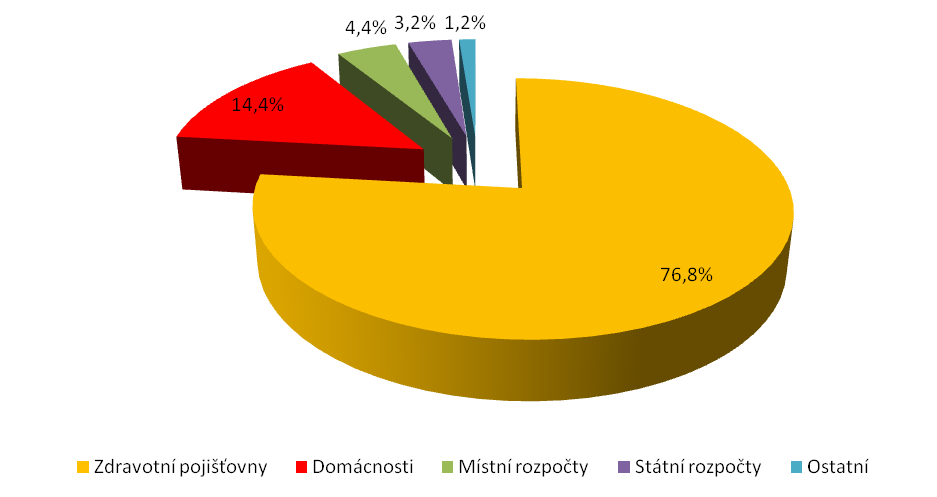 K vyjádření přiměřenosti výše zdrojů vynakládaných na zdravotnictví se používá relativního ukazatele poměr výdajů na zdravotnictví k HDP.Tab 2.2 Vztah mezi výdaji na zdravotnictví a HDP v běžných cenách   Zdroj: Zdravotnické účty 2000-2013Výdaje na zdravotnictví v období let 2012 a 2013 zůstávají na stejné úrovni. Celkový nárůst výdajů na zdravotní péči od roku 2000 představoval 99,3 %, zatímco nárůst HDP činil pouze 86,7 %. Podíl zdravotnických výdajů na HDP dosáhl 7,2 %, což je nejméně za uplynulých pět let.Výdaje na zdravotnictví podle druhů péče (ICHA-HC)Výdaje na zdravotnictví se dají analyzovat také podle rozměru „druh péče“. Jednotlivé druhy péče jsou v následující tabulce hodnoceny bez ohledu na to, kde byly poskytnuty. Do ambulantní péče tedy řadíme veškerou ambulantní péči poskytnutou jak praktickými lékaři, tak i např. nemocnicemi. Následující tabulka ukazuje výdaje na zdravotnictví členěné podle rozměru druh péče.Tab 2.3 Výdaje na zdravotnictví podle druhů péče (v mil. Kč) Zdroj: Zdravotnické účty 2000-2013Graf 2.3 Výdaje na zdravotnictví podle druhů péče 2011 – 2013 (v mil. Kč)Dlouhodobě zastává největší podíl na celkových výdajích léčebná péče (cca 56 % v roce 2013). Lůžková a ambulantní péče tvoří dohromady 97 % léčebné péče. Podíl lůžkové péče se od roku 2005, kdy tvořil 57 % výdajů léčebné péče, postupně snižoval a od roku 2009 se stabilizoval a pohybuje se trvale pod 50% hranicí. I přes každoroční mírný nárůst počtu lůžek v léčebnách pro dlouhodobě nemocné, hospicích i v ostatních odborných léčebných ústavech pro dospělé, se náklady na dlouhodobou lůžkovou péči pohybují od roku 2011 nad hranicí 9 miliard.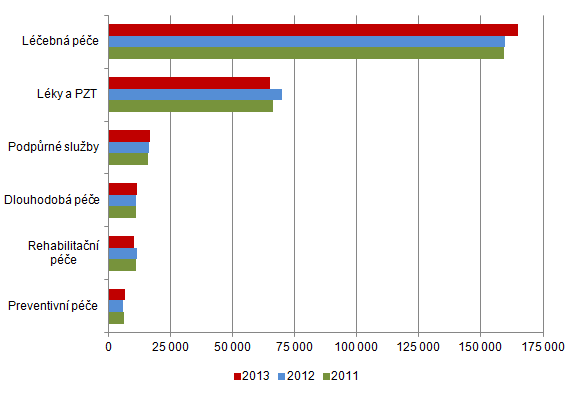 Druhou nejnákladnější položku v této skupině tvořily léky a PZT s 22% podílem na celkových výdajích na zdravotní péči. Léky tvoří dlouhodobě až 87 % výdajů této skupiny. Oproti roku 2012 se náklady na léky snížily o 7,5 %. V roce 2013 bylo v České republice distribuováno do lékáren, zdravotnických zařízení a prodejcům vyhrazených léčiv méně balení léčivých přípravků než v roce 2012, což se samozřejmě odrazilo na nižším finančním vyjádření.Výdaje na dlouhodobou domácí péči se v meziročním srovnání zvýšily o 13 %. Dlouhodobá domácí péče je určena chronicky nemocným klientům, jejichž zdravotní i duševní stav si vyžaduje dlouhodobou a pravidelnou domácí péči kvalifikovaného personálu. Význam denní lůžkové péče narůstá v souvislosti s vývojem a využitím anestetik s krátkou dobou účinnosti a s novými operačními metodami. Výdaje na denní léčebnou péči se v roce 2013 stabilizovaly a z dosavadních výsledků je patrné, že od roku 2011 dosahují více než 5 miliard. V porovnání s rokem 2012, kdy se o polovinu snížily náklady na prevenci přenosných nemocí, která zahrnuje také povinné a dobrovolné očkovací programy, byl o rok později zaznamenán pozvolný nárůst o 35 %. Uvedená kategorie prevence nepřenosných onemocnění zahrnuje širokou škálu programů, které nabízejí především zdravotní pojišťovny např. příspěvky na bezlepkovou dietu, ozdravné pobyty, příspěvky na plavání, program Zdravá rodina apod. Náklady na veřejné vzdělávací služby v oblasti zdraví a zdravého životního stylu dosáhly v roce 2013 historicky nejvyšší částky 3,7 miliardy Kč.Oproti roku 2012 se o 10 % zvýšily náklady na dopravu a záchrannou službu, což je způsobeno především narůstajícím počtem ošetřených pacientů. Záchranáři často vyjíždějí k případům, kde spíše suplují praktického lékaře nebo pohotovost. Důvodem nárůstu výjezdů záchranné služby je i zvýšení počtu obyvatelstva v některých krajích republiky.Výdaje na zdravotnictví podle typu poskytovatele (ICHA- HP)Klasifikace poskytovatelů zdravotní péče ICHA-HP je přepracovanou a modifikovanou verzí těch částí Mezinárodní standardní průmyslové klasifikace, které souvisejí se zdravotní péčí. Každá samostatná organizace, která má vlastní identifikační číslo (IČO), je považována za jednoho poskytovatele bez ohledu na další členění subjektu. Rozhodující je typ poskytovatele přiřazený nositeli právní subjektivity, který automaticky přejímají i všechna začleněná zařízení bez vlastní právní subjektivity. Bude-li například lékárna zařazena v rámci širšího subjektu nemocnice, pak se veškeré výdaje na tuto lékárnu objeví ve výdajích nemocnice. Podle rozměru druh péče pak poznáme, za jakou péči byly peníze vydány, což v případě lékárny v nemocnici mohou být například léky na předpis. Tab. 2.4 Výdaje na zdravotnictví podle typu poskytovatele (v mil. Kč)   Zdroj: Zdravotnické účty 2000-2013Poznámky: Do skupiny HP2.9 Ostatní ústavy patří např. zařízení pro sluchově a zrakově postižené osoby, geriatrická rehabilitační centra, která nesplňují podmínky nemocnic ani zařízení pro mentálně postižené (či zařízení dlouhodobé ošetřovatelské péče).HP 7.2: Na ošetřovné má nárok zaměstnanec, který nemůže pracovat z důvodu, že musí ošetřovat nemocného člena domácnosti, nebo pečovat o zdravé dítě mladší 10 let z důvodů, že školské nebo dětské zařízení bylo uzavřeno z důvodu nepředvídané události, dítěti byla nařízena karanténa, nebo osoba, která jinak o dítě pečuje, sama onemocněla. Podmínkou nároku na ošetřovné je, že ošetřovaná osoba žije se zaměstnancem v domácnosti; to neplatí v případě ošetřování nebo péče o dítě mladší 10 let rodičem Podpůrčí doba u ošetřovného počíná prvním kalendářním dnem potřeby ošetřování a činí nejdéle 9 kalendářních dnů. Jde-li o osamělého zaměstnance, který má v trvalé péči aspoň jedno dítě ve věku do 16 let, které neukončilo povinnou školní docházku, činí podpůrčí doba nejdéle 16 kalendářních dnů.Graf 2.4 Výdaje na zdravotnictví podle typu poskytovatele 2011 – 2013 (v mil. Kč)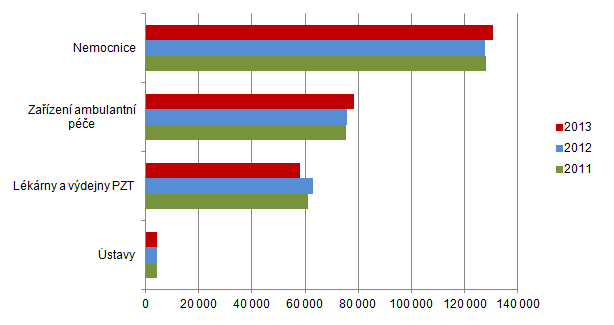 Z tabulky 2.4 je patrné, že největší podíl (až 4 5%) na celkových výdajích měly i v roce 2013 nemocnice, z nichž 90 % výdajů tvoří výdaje všeobecných nemocnic. Náklady na provoz nemocnic zůstávají od roku 2011 bez výrazných změn.Výdaje v zařízeních ambulantní péče byly druhou nejnákladnější položkou (v roce 2013 dosahovaly 27 %) celkových výdajů. V zařízeních ambulantní péče v roce 2013 tvořily 47 % výdajů ordinace lékařů a 20 % ordinace stomatologů.Podíl lékáren na celkových výdajích je dlouhodobě stabilní a také v roce 2013 činil 20 %.Co se týká ústavů, podrobnější strukturu dat se nám podařilo získat až od roku 2003, proto byly v roce 2000 řádky odpovídající položkám 2.1 Ošetřovatelské ústavy až 2.9 Ostatní prázdné.Od roku 2005 nejvíce vzrostly výdaje na ostatní zařízení ústavní péče - HP 2.9 (např. zařízení pro sluchově a zrakově postižené osoby, geriatrická rehabilitační centra, která nesplňují podmínky nemocnic ani zařízení pro mentálně postižené či zařízení dlouhodobé ošetřovatelské péče apod). Zvýšené investice byly použity především na rekonstrukci objektů včetně vybavení a nákup kompenzačních pomůcek.Výdaje v ordinacích stomatologů dlouhodobě pohybují okolo 5 % z celkových nákladů. Oční optiky, z dlouhodobého hlediska tvoří od roku 2000 zhruba 1,5 % z celkových výdajů na zdravotnictví.Z oblasti správy a pojištění se o více než desetinu zvýšily náklady na správu zdravotních pojišťoven, která zahrnuje povinné nemocenské zdravotní pojištění a zákonné pojištění odpovědnosti zaměstnavatele. Uvedený 12% nárůst nákladů souvisí s přijetím vládního úsporného balíčku z roku 2012, který pro rozhodná období 2013 – 2015 zrušil maximální vyměřovací základy tzv. stropy pro platbu zdravotního pojištění. Výdaje domácností jako poskytovatele zdravotní péče zahrnují vyplácení ošetřovného. Meziroční výrazné zvýšení nákladů domácností v letech 2012 - 2013 souvisí s 20% nárůstem počtu případů výplaty ošetřovného i s vyšším počtem proplacených dní.Zdroj financování        (ICHA-HF)200020052010201120122013Index 2013/2012Průměrné roční tempo růstu od roku 2005(v %)1 Vládní výdaje132 962191 356238 387243 822245 614246 946100,53,24 1.1 Veřejné rozpočty17 17021 26324 48720 96619 57922 440114,60,68  1.1.1 Státní rozpočet8 31912 33413 33711 1239 1519 486103,7-3,23  1.1.3 Místní rozpočty8 8518 93011 1509 84310 42812 954124,24,76 1.2 Zdravotní pojišťovny115 792170 093213 900222 856226 035224 50699,33,532 Soukromý sektor13 87327 41845 75445 35846 38845 57398,26,56 2.2 Ostatní soukromé pojištění-53042737762047576,6-1,36 2.3 Domácnosti13 87323 11041 86742 27543 63442 24696,87,83 2.4 Neziskové instituce-3 172  2 5591 7981 2631 851146,6-6,51 2.5 Korporace-606  9019088711 001114,96,47Celkem146 835218 774284 141289 180292 002292 519100,23,702000200520062007200820092010201120122013HDP v běžných cenách2189,22994,43220,3368936893627,23775,23841,43845,94086,3Výdaje na zdravotnictví146,8215,6220,9264,5264,5292,7284,1289,2292,0292,5Zdravotnictví  jako % z HDP6,77,26,97,27,28,17,57,57,67,2Druh péče (ICHA-HC)20002005201120122013Index2013/2012Průměrné ročnítempo růstu od roku 2005(v %)1 Léčebná péče73 964106 601159 455159 871164 815103,15,60  1.1 Lůžková péče40 96060 79878 15576 81278 594102,33,26  1.2 Denní péče1 9062 1995 1375 0855 133100,911,18  1.3 Ambulantní péče30 88343 36275 98077 79780 902104,08,11  1.4 Domácí péče215242183177186105,1-3,242 Rehabilitační péče5 8747 62411 20611 58910 38689,63,94  2.1 Lůžková péče3 6794 5425 9956 1954 95079,91,08  2.2 Denní péče--131516106,7-   2.3 Ambulantní péče2 1953 0825 1975 3795 420100,87,313 Dlouhodobá péče5 0417 11411 22911 18111 546103,36,24  3.1 Lůžková péče3 8265 4329 2369 1209 225101,26,84  3.3 Domácí péče1 2151 6821 9932 0612 321112,64,114 Podpůrné služby7 12611 60215 76316 36116 864103,14,79  4.1 Laboratoře3 2225 4687 5937 9357 84698,94,62  4.2 Zobrazování 7811 1381 4191 4281 30591,41,73  4.3 Doprava a ZZS3 1234 9966 7516 9987 713110,25,585 Léky a PZT37 95360 97366 22370 01264 98192,80,80  5.1 Léky33 54753 54257 50261 33956 71392,50,72  5.2 PZT4 4067 4318 7228 6738 26895,31,346 Prevence2 1983 6016 4425 8666 675113,88,02  6.1 Matka a dítě86219 578585614105,013,75  6.3 Přenosné nemoci3492401 339676909134,518,11  6.4 Nepřenosné nemoci1 3222 1273 0723 2753 723113,77,25  6.5 Pracovní lékařství6648 9818941 001112,05,59  6.9 Ostatní prevence43536747343642998,41,977 Správa3 8876 6408 7588 6359 505110,14,59  7.1 Vláda + ZP3 6464 9968 7448 6169 493110,28,35  7.2.Správa soukromého ZP-1814191263,2-4,949 Neznámá péče7714 2992 3551 8312 435133,0-6,86  R.1 Tvorba kapitálu7 2607 6345 3654 9403 55171,9-9,12  R.2 Vzdělávání165203 20426223690,11,90  R.3 Věda a výzkum7138691 0651 0951 272116,24,88  R.4 Hygiena1 8061 4951 07431820263,5-22,14  R.6 Sociální služby77103423950128,2-8,64Celkem146 835218 774289 180292 002292 519100,23,70Typ poskytovatele (ICHA-HP)20002005201120122013Index 2013/2012Průměrné roční tempo růstu od roku 2005 (v %)1 Nemocnice59 14898 153127 988127 778130 798102,43,65  1.1 Všeobecné nemocnice52 64986 826114 664114 747118 873103,64,00  1.2 Psychiatrické nemocnice2 1523 0274 3124 1154 01897,63,60  1.3 Specializované nemocnice4 3478 2999 0118 9167 90788,7-0,602 Ústavy2 1442 4534 2694 2414 13897,66,75  2.1 Ošetřovatelské ústavy-9561 4101 4211 427100,45,13  2.2 Ústavy pro mentálně postižené-1 3592 4982 4712 34995,17,08  2.3 Domovy důchodců-128 287278287103,210,62  2.9 Ostatní ústavy -10747175105,628,643 Zařízení ambulantní péče30 14248 50375 57375 84178 453103,46,20  3.1 Ordinace lékaře14 06621 40135 38935 10136 605104,36,94  3.2 Ordinace zubaře8 05610 64715 89715 28115 737103,05,01  3.3 Ostatní VŠ, SŠ1 0791 5283 1623 1773 187100,39,62  3.4 Ostatní sdružená zařízení2 9745 2277 7857 8958 446107,06,18  3.5 Laboratoře1 9113 1904 2294 6424 61399,44,72  3.6 Poskytovatelé domácí péče4267881 3881 3971 427102,17,71  3.9 Ostatní amb. poskytovatelé1 6315 7237 7238 3488 438101,14,974 Lékárny a výdejny PZT32 85048 43361 23162 94558 05292,22,29  4.1 Lékárny28 65541 76953 60155 56750 66591,22,44  4.2 Oční optika2 3283 6614 3464 7604 854102,03,59  4.4 Ostatní výdejny PZT1 5322 2662 3481 6781 65498,6-3,86  4.9 Ostatní prodejci33573793794087993,52,235 Provádění zdrav. programů4782 0321 56675267890,2-12,826 Správa a pojištění4 3908 1589 4309 3369 971106,82,54  6.1 Stání správa192 3892 4732 5452 35992,7-0,16  6.2 Správa zdravotních pojišťoven4 3715 7516 9436 7727 600112,23,55  6.4 Ostatní soukromé pojištění-1814191263,2-4,947 Ostatní odvětví-1 4241 6711 6811 976117,54,18  7.1 Podniky-6069088711 001114,96,47  7.2 Domácnosti-819640682843123,60,36  7.9 Ostatní odvětví-- 123128133103,99 Neznámý poskytovatel-9 6187 4529 4288 45389,7-1,60Celkem146 835218 774289 180292 002292 519100,23,70